Word list:loudchipsqueenshipquickshoutcrashclouddishchopSenior Infants Homework – Week beginning the 7th of November, 2016Senior Infants Homework – Week beginning the 7th of November, 2016Senior Infants Homework – Week beginning the 7th of November, 2016Senior Infants Homework – Week beginning the 7th of November, 2016Senior Infants Homework – Week beginning the 7th of November, 2016Notes or reminders:Welcome back! We hope you all had a lovely mid-term holiday. Senior Infants A will have their P.E on a Wednesday so if children could wear suitable clothes and footwear on this day it would be greatly appreciated. Also a warm welcome back to Jenni who will be continuing to work with our class over the next month.  Notes or reminders:Welcome back! We hope you all had a lovely mid-term holiday. Senior Infants A will have their P.E on a Wednesday so if children could wear suitable clothes and footwear on this day it would be greatly appreciated. Also a warm welcome back to Jenni who will be continuing to work with our class over the next month.  Notes or reminders:Welcome back! We hope you all had a lovely mid-term holiday. Senior Infants A will have their P.E on a Wednesday so if children could wear suitable clothes and footwear on this day it would be greatly appreciated. Also a warm welcome back to Jenni who will be continuing to work with our class over the next month.  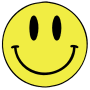 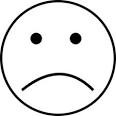 Project work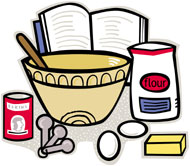 Let’s get cooking and eating healthily!For this week’s project we would like you to help prepare a healthy breakfast, lunch or dinner.  We really appreciate your support with these projects, please don’t hesitate to get in touch if you have any questions at all.  Let’s get cooking and eating healthily!For this week’s project we would like you to help prepare a healthy breakfast, lunch or dinner.  We really appreciate your support with these projects, please don’t hesitate to get in touch if you have any questions at all.  Reading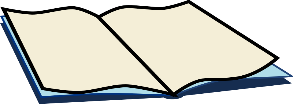 Please practice reading the word list found on the back of this sheet every evening. We will be collecting your homework folders back on Friday.Please practice reading the word list found on the back of this sheet every evening. We will be collecting your homework folders back on Friday.Spelling Words: (words ending ot and it)  cot, hot, dot, pot, bit, pit, sit, itSpelling Words: (words ending ot and it)  cot, hot, dot, pot, bit, pit, sit, itTricky words of the week:that, ifTricky words of the week:that, ifTricky words of the week:that, ifSounds of the week: ch, sh, th(them, then, this), th (thick, then), qu, ou. Sounds of the week: ch, sh, th(them, then, this), th (thick, then), qu, ou. Sounds of the week: ch, sh, th(them, then, this), th (thick, then), qu, ou. Sounds of the week: ch, sh, th(them, then, this), th (thick, then), qu, ou. Sounds of the week: ch, sh, th(them, then, this), th (thick, then), qu, ou. 